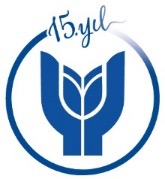 T.C.YAŞAR ÜNİVERSİTESİ REKTÖRLÜĞÜİnsan ve Toplum Bilimleri FakültesiMütercim Tercümanlık BölümüETIT 242 Sözlü Çeviriye GirişSınav Değerlendirme FormuÖĞRENCİ ADI:							SINAV TÜRÜ:   DEĞERLENDİRMENOTLARI:ÖĞRETİM GÖREVLİSİ ADI SOYADI: 					İMZA: DEĞERLENDİRME KRİTERLERİ TAM PUANÖĞRENCİNİN PUANI        (60)Kaynak metnin içeriğini erek dile doğru aktarabilme                (ana fikri/ fikirleri yakalayabilme)15Doğru çeviri stratejilerini kullanabilme                                 (dilbilgisel öğeleri bulma, parçalama, genişletme, daraltma, açımlama)15Terminoloji / uygun dil düzlemi kullanımı(Metnin ait olduğu uzmanlık alanına ait jargonu tanıma ve erek dildeki doğru karşılıklarını kullanabilme)10Akıcılık  (kabul edilebilir duraklama aralıklarına uyma, uygun hızda çeviri yapma) 10Diksiyon(Çeviriyi uygun ses tonu ile yapma ve kelimeleri doğru telaffuz etme)5Sözlü çeviri araçlarını doğru kullanabilme(kabin, bilgisayar, mikrofon, kulaklık kullanımı)5                                                                            TOPLAM60